Co-developed Learning Activity SessionsDetailed Proposal  I have read and acknowledge all additional fees associated with the Co-Developed Learning Activities.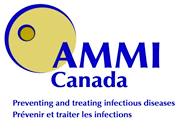 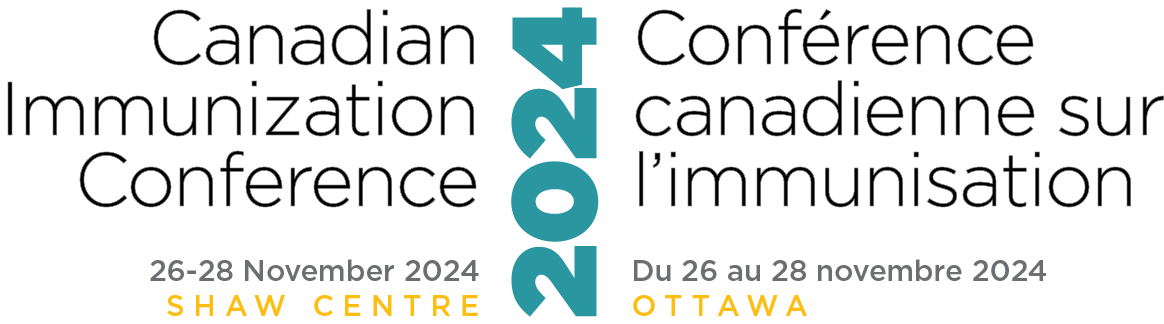 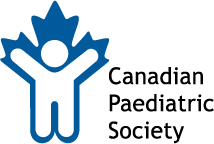 OrganizationContact namePositionAddressCity Province/TerritoryPostal code E-mailTelephoneSession notes All proposals must be submitted to cic-cci@cpha.ca and received by17:00 (ET) Tuesday 9 July 2024All proposals must be submitted to cic-cci@cpha.ca and received by17:00 (ET) Tuesday 9 July 2024All proposals must be submitted to cic-cci@cpha.ca and received by17:00 (ET) Tuesday 9 July 2024All proposals must be submitted to cic-cci@cpha.ca and received by17:00 (ET) Tuesday 9 July 2024All proposals must be submitted to cic-cci@cpha.ca and received by17:00 (ET) Tuesday 9 July 2024All proposals must be submitted to cic-cci@cpha.ca and received by17:00 (ET) Tuesday 9 July 2024Prescribing demographic Paediatric	 Paediatric	 Adult Adult AdultProposed titleSession description (maximum 150 words)Learning objectivesAt the end of this session, participants will be able toLearning needs Describe how the learning needs of the target audience determinedProposed faculty List up to three proposed faculty and their affiliationsProposed faculty contact Indicate the e-mail/phone  for the proposed facultyE-mailPhoneProposed faculty contact Indicate the e-mail/phone  for the proposed facultyE-mailPhoneProposed faculty contact Indicate the e-mail/phone  for the proposed facultyE-mailPhone